     Конспект  логопедического  занятияТема:  Автоматизация  звука  Ж  в  словах,	     словосочетаниях и  предложенияхЦель:  закрепление  произношения  звука  Ж  в  словах,	  словосочетаниях  и  предложениях.Задачи:Коррекционно – образовательные- расширять  словарный  запас учащихся;- формировать  навыки  чтения;-  совершенствовать  грамматический  строй  речи.Коррекционно – развивающие- закреплять  правильное  произношение звука Ж  в  словах,  словосочетаниях,  предложениях  с  опорой  на зрительное  и слуховое  восприятие,  на  кинетическое  ощущение;-  развивать фонематическое  восприятие;-  развивать мелкую  моторику  кистей  рук;-  развивать зрительную  память.Коррекционно – воспитательные-  вовлекать  учащегося  в  активную  учебную деятельность;-  поддерживать интерес  к  занятиям;-  воспитывать  самостоятельность.Оборудование: индивидуальное  зеркало, карточки,  предметные  картинки,   		      наглядное  пособие  «Ёж»,  карточки  со  словами  для  		      составления  предложений.			            Ход  занятияАртикуляционная  гимнастика  для  шипящих  звуков.-  Отгадать  загадку.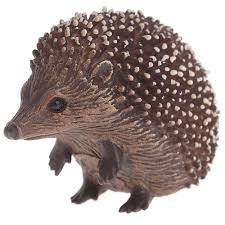 Весь  в  иголках,  но  не  ёлка.И  зимой  он  крепко  спит.Серый  маленький  комочекОн  свернулся весь  в  комочек.-  Звук,  который   будем  сегодня  закреплять,  стоит  в  словеЁЖИК  вторым.- С  каким  звуком  мы  будем  дружить?   (  со  звуком  Ж  )2.Характеристика  звука  Ж.- Какой  звук  Ж?(  согласный,  шипящий,  звонкий,  твёрдый)3.Уточнение  правильной  артикуляции.Губы  округлены.  Слегка  вытянуты  вперед.  Кончик  широкого  языка  поднят  вверх.  Голосовые  связки  вибрируют.  Голос  есть.4.Артикуляционная  гимнастика.Логопед показывает картинки,  ученик  выполняет  упражнения.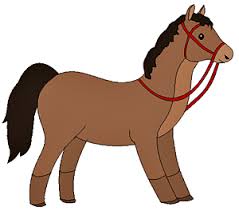 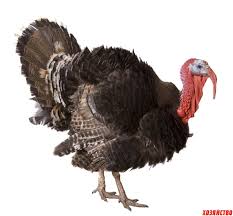 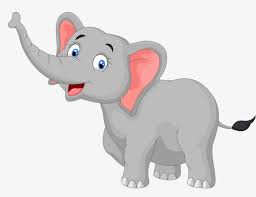 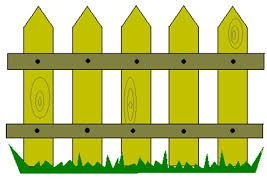 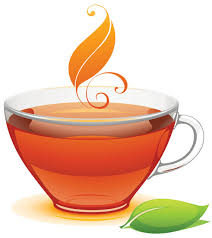 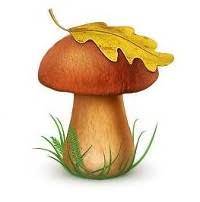 	5.Проговаривание    чистоговорки.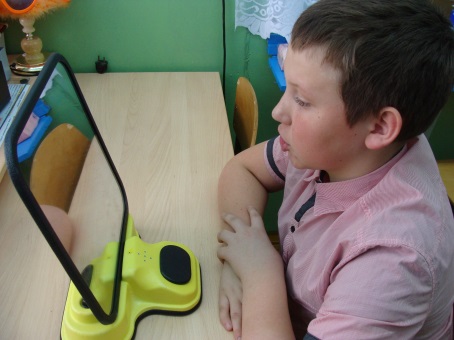 	Жа –жа – жа – мы  увидели ежа.	Жу – жу – жу – молока дадим  ежу.	Жи – жи – жи –в  лесу живут  ежи.	Жа – жа – жа – есть ежата у ежа.	Же – же – же -  говорим  мы  о  еже.	6. Образовать  словосочетания.	                  (на  доске  картинка )  	-  Как  называют  маму  ежат?	-  (  ежиха).	-  Подобрать  прилагательные  к  слову  ЕЖИХА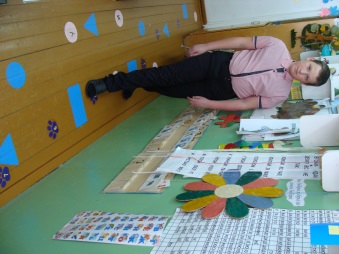 	   ( выбрали   прилагательное  МОЛОДАЯ)	-Задание:  посчитать  от  1 до  10 и  обратно,		        используя словосочетание		        МОЛОДАЯ   ЕЖИХА.	7. Проспрягать  в  настоящем  времени.	-  Как  называются  детёныши  ЕЖА.   (  ЕЖАТА)	-Составить предложение  со  словом  ЕЖАТА.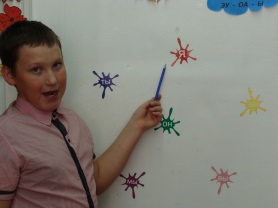 	Задание:     проспрягать      предложение		       Я  ухаживаю  за  молодыми  ежатами.	8.  Физминутка	Разучивание  короткого  стиха	Пили  чай  из  листьев  мяты	ЁЖ,  ЕЖИХА  и  ЕЖАТА.	-  Кто  пил  чай?	-  Из  чего  был  чай?	(Повторение   стихотворения  с движениями  пальцев рук  «Колечки»	(каждый  палец по  порядку  соединяется  с  большим пальцем,  образуя  	кольцо).         а)  правой  руки;			   б)  левой  руки;			   в) обеих  рук  вместе.	9. Составление предложений.	 Еж –лесной  житель.  Он  ночной  зверь.  Днем  ёж  спит,  а  ночью  	выходит  на  охоту.  Зимой  он  спит  в  своём  гнёздышке, которое 	делает  из  сухих  листьев.  Вот  и  нам  принёс  среди  листьев  и	грибов  задание.	-  Нужно  составить предложения  из  слов.	ПОД,  КОЛЮЧИЙ, СИДИТ,  ЁЖИК, ЁЛКОЙ.	В, НАШЕМ  , ЛЕСУ, ЖИВУТ, ЕЖИХА, С, ЕЖАТАМИ.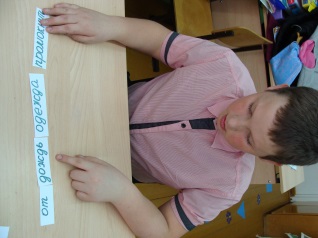 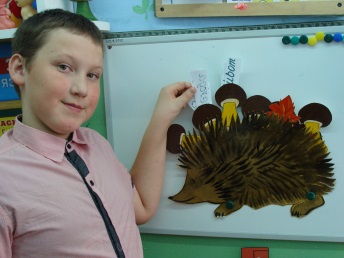 	10. Итог  занятия.  Релаксация.		-  Какой  звук  автоматизировали?		-  Какую  оценку  себе  поставишь?	-  Какое  настроение  у  тебя  после  занятия?   	-  Покажи  на  картинке.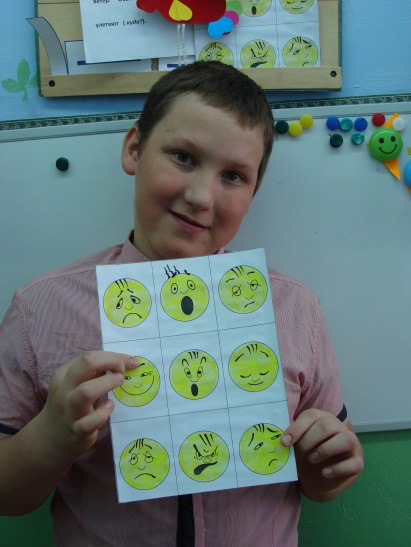 